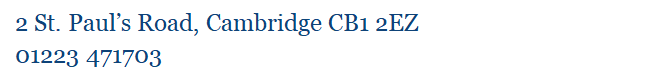 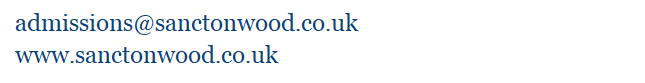 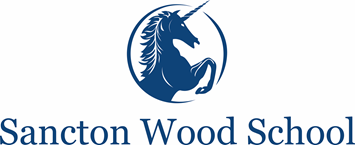 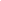 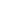 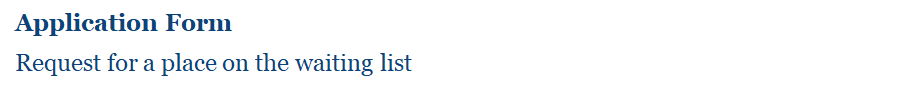 NOTESEarly application is recommended.  Applications will be considered in the order they are received.  Offers of places are subject to availability and the admission requirements of the School at the time offers are made.  A copy of the School's Terms and Conditions will be supplied on request.DECLARATION AND SIGNATURES OF PARENTS/LEGAL GUARDIANSDECLARATIONI / We request that our child, named on this application form, is placed on the waiting list as a prospective pupilI / We understand that the School (through the Head, as the person responsible) may obtain, process and hold personal information about me / us which may include financial information provided by me / us or by any licensed credit reference agency or information contained in any court orders, petitions or proceedingsI / We understand that the School may also obtain, process and hold personal information about our child which may include sensitive information such as medical details, and we consent to this for the purposes of assessment and, if a place is later offered, in order to safeguard and promote the welfare of the childI / We enclose a cheque made payable to Sancton Wood School Ltd for £100 being the non-refundable Application FeeOrI / We have transferred the non-refundable Application Fee of £100 to the School Account HSBCSancton Wood School LtdAccount number: 71881604	Sort code: 40 05 20On: (date)			Reference:DETAILS OF CHILD APPLYING FOR A PLACEDETAILS OF CHILD APPLYING FOR A PLACEDETAILS OF CHILD APPLYING FOR A PLACEDETAILS OF CHILD APPLYING FOR A PLACEDETAILS OF CHILD APPLYING FOR A PLACEDETAILS OF CHILD APPLYING FOR A PLACEDETAILS OF CHILD APPLYING FOR A PLACEDETAILS OF CHILD APPLYING FOR A PLACEDETAILS OF CHILD APPLYING FOR A PLACESurnameSurnameFirst namesFirst namesPreferred namePreferred nameNationalityDate of birthDate of birthDate of birthReligionReligion1st Language1st Language1st LanguageDetails of other languages spokenDetails of other languages spokenDetails of other languages spokenMale / Female   (please circle)Male / Female   (please circle)Male / Female   (please circle)Male / Female   (please circle)Male / Female   (please circle)Male / Female   (please circle)Male / Female   (please circle)Male / Female   (please circle)Male / Female   (please circle)Type of place applying for (please circle)Baby UnicornsBaby UnicornsRising 3sRising 3sRising 3sUnicorns’ NurseryUnicorns’ NurseryUnicorns’ NurseryPlease tick the days required for Baby Unicorns / Rising 3s / Unicorns’ NurseryPlease be advised that children are required to attend a minimum of 2 days in Baby Unicorns and 3 days in the Rising 3s and Unicorns’ NurseriesPlease tick the days required for Baby Unicorns / Rising 3s / Unicorns’ NurseryPlease be advised that children are required to attend a minimum of 2 days in Baby Unicorns and 3 days in the Rising 3s and Unicorns’ NurseriesPlease tick the days required for Baby Unicorns / Rising 3s / Unicorns’ NurseryPlease be advised that children are required to attend a minimum of 2 days in Baby Unicorns and 3 days in the Rising 3s and Unicorns’ NurseriesPlease tick the days required for Baby Unicorns / Rising 3s / Unicorns’ NurseryPlease be advised that children are required to attend a minimum of 2 days in Baby Unicorns and 3 days in the Rising 3s and Unicorns’ NurseriesPlease tick the days required for Baby Unicorns / Rising 3s / Unicorns’ NurseryPlease be advised that children are required to attend a minimum of 2 days in Baby Unicorns and 3 days in the Rising 3s and Unicorns’ NurseriesPlease tick the days required for Baby Unicorns / Rising 3s / Unicorns’ NurseryPlease be advised that children are required to attend a minimum of 2 days in Baby Unicorns and 3 days in the Rising 3s and Unicorns’ NurseriesPlease tick the days required for Baby Unicorns / Rising 3s / Unicorns’ NurseryPlease be advised that children are required to attend a minimum of 2 days in Baby Unicorns and 3 days in the Rising 3s and Unicorns’ NurseriesPlease tick the days required for Baby Unicorns / Rising 3s / Unicorns’ NurseryPlease be advised that children are required to attend a minimum of 2 days in Baby Unicorns and 3 days in the Rising 3s and Unicorns’ NurseriesPlease tick the days required for Baby Unicorns / Rising 3s / Unicorns’ NurseryPlease be advised that children are required to attend a minimum of 2 days in Baby Unicorns and 3 days in the Rising 3s and Unicorns’ Nurseries                                                                                                 Mon         Tues        Weds        Thurs        FriFull Day  (8:45am – 3:15pm)Early start (8am – 8:45am)Late stay (3:15pm – 5.30pm)                                                                                                 Mon         Tues        Weds        Thurs        FriFull Day  (8:45am – 3:15pm)Early start (8am – 8:45am)Late stay (3:15pm – 5.30pm)                                                                                                 Mon         Tues        Weds        Thurs        FriFull Day  (8:45am – 3:15pm)Early start (8am – 8:45am)Late stay (3:15pm – 5.30pm)                                                                                                 Mon         Tues        Weds        Thurs        FriFull Day  (8:45am – 3:15pm)Early start (8am – 8:45am)Late stay (3:15pm – 5.30pm)                                                                                                 Mon         Tues        Weds        Thurs        FriFull Day  (8:45am – 3:15pm)Early start (8am – 8:45am)Late stay (3:15pm – 5.30pm)                                                                                                 Mon         Tues        Weds        Thurs        FriFull Day  (8:45am – 3:15pm)Early start (8am – 8:45am)Late stay (3:15pm – 5.30pm)                                                                                                 Mon         Tues        Weds        Thurs        FriFull Day  (8:45am – 3:15pm)Early start (8am – 8:45am)Late stay (3:15pm – 5.30pm)                                                                                                 Mon         Tues        Weds        Thurs        FriFull Day  (8:45am – 3:15pm)Early start (8am – 8:45am)Late stay (3:15pm – 5.30pm)                                                                                                 Mon         Tues        Weds        Thurs        FriFull Day  (8:45am – 3:15pm)Early start (8am – 8:45am)Late stay (3:15pm – 5.30pm)Prep School (Reception – Yr 6)Prep School (Reception – Yr 6)Prep School (Reception – Yr 6)Senior School (Yrs 7 – 11)Senior School (Yrs 7 – 11)Senior School (Yrs 7 – 11)Proposed date of entryProposed date of entryProposed date of entryProposed term of entryProposed term of entryProposed term of entryHave you registered your child's name at any other school(s) and if so, which?Have you registered your child's name at any other school(s) and if so, which?Have you registered your child's name at any other school(s) and if so, which?Please give details of any medical condition, health problem or allergy affecting your child (if applicable)Please give details of any medical condition, health problem or allergy affecting your child (if applicable)Please give details of any medical condition, health problem or allergy affecting your child (if applicable)Please give details of any medical condition, health problem or allergy affecting your child (if applicable)Please give details of any medical condition, health problem or allergy affecting your child (if applicable)Please give details of any medical condition, health problem or allergy affecting your child (if applicable)Please give details of any medical condition, health problem or allergy affecting your child (if applicable)Please give details of any medical condition, health problem or allergy affecting your child (if applicable)Please give details of any medical condition, health problem or allergy affecting your child (if applicable)Please give details of learning difficulty, disability, or special educational need of your child, as well as any behavioural, emotional and / or social difficulty of your child (if applicable) NB: This includes whether a CAF or EHCP is in placePlease give details of learning difficulty, disability, or special educational need of your child, as well as any behavioural, emotional and / or social difficulty of your child (if applicable) NB: This includes whether a CAF or EHCP is in placePlease give details of learning difficulty, disability, or special educational need of your child, as well as any behavioural, emotional and / or social difficulty of your child (if applicable) NB: This includes whether a CAF or EHCP is in placePlease give details of learning difficulty, disability, or special educational need of your child, as well as any behavioural, emotional and / or social difficulty of your child (if applicable) NB: This includes whether a CAF or EHCP is in placePlease give details of learning difficulty, disability, or special educational need of your child, as well as any behavioural, emotional and / or social difficulty of your child (if applicable) NB: This includes whether a CAF or EHCP is in placePlease give details of learning difficulty, disability, or special educational need of your child, as well as any behavioural, emotional and / or social difficulty of your child (if applicable) NB: This includes whether a CAF or EHCP is in placePlease give details of learning difficulty, disability, or special educational need of your child, as well as any behavioural, emotional and / or social difficulty of your child (if applicable) NB: This includes whether a CAF or EHCP is in placePlease give details of learning difficulty, disability, or special educational need of your child, as well as any behavioural, emotional and / or social difficulty of your child (if applicable) NB: This includes whether a CAF or EHCP is in placePlease give details of learning difficulty, disability, or special educational need of your child, as well as any behavioural, emotional and / or social difficulty of your child (if applicable) NB: This includes whether a CAF or EHCP is in placePlease outline any significant artistic, dramatic, musical or sporting skills / experience (if applicable)Please outline any significant artistic, dramatic, musical or sporting skills / experience (if applicable)Please outline any significant artistic, dramatic, musical or sporting skills / experience (if applicable)Please outline any significant artistic, dramatic, musical or sporting skills / experience (if applicable)Please outline any significant artistic, dramatic, musical or sporting skills / experience (if applicable)Please outline any significant artistic, dramatic, musical or sporting skills / experience (if applicable)Please outline any significant artistic, dramatic, musical or sporting skills / experience (if applicable)Please outline any significant artistic, dramatic, musical or sporting skills / experience (if applicable)Please outline any significant artistic, dramatic, musical or sporting skills / experience (if applicable)DETAILS OF PARENTS / LEGAL GUARDIANSFATHER /Legal GuardianDETAILS OF PARENTS / LEGAL GUARDIANSFATHER /Legal GuardianDETAILS OF PARENTS / LEGAL GUARDIANSFATHER /Legal GuardianDETAILS OF PARENTS / LEGAL GUARDIANSFATHER /Legal GuardianDETAILS OF PARENTS / LEGAL GUARDIANSFATHER /Legal GuardianDETAILS OF PARENTS / LEGAL GUARDIANSFATHER /Legal GuardianDETAILS OF PARENTS / LEGAL GUARDIANSFATHER /Legal GuardianDETAILS OF PARENTS / LEGAL GUARDIANSFATHER /Legal GuardianDETAILS OF PARENTS / LEGAL GUARDIANSFATHER /Legal GuardianTitle (e.g. Mr)Full nameDay-time telephoneEveningEveningMobileE-mail addressAddress 
(including postcode)OccupationEmployer's business name and addressMOTHER / Legal GuardianMOTHER / Legal GuardianMOTHER / Legal GuardianMOTHER / Legal GuardianMOTHER / Legal GuardianMOTHER / Legal GuardianMOTHER / Legal GuardianMOTHER / Legal GuardianMOTHER / Legal GuardianTitle (e.g. Mrs, Ms)Full nameDay-time telephoneEveningEveningMobileE-mail addressAddress 
(including postcode)OccupationEmployer's business name and addressOTHERS WITH PARENTAL RESPONSIBILITYPlease provide the name(s) and current address(es) of any other person with parental responsibility (i.e. legal responsibility) for the above named child.  Their consent to the child attending the School will be required if an offer of a place is made.OTHERS WITH PARENTAL RESPONSIBILITYPlease provide the name(s) and current address(es) of any other person with parental responsibility (i.e. legal responsibility) for the above named child.  Their consent to the child attending the School will be required if an offer of a place is made.OTHERS WITH PARENTAL RESPONSIBILITYPlease provide the name(s) and current address(es) of any other person with parental responsibility (i.e. legal responsibility) for the above named child.  Their consent to the child attending the School will be required if an offer of a place is made.OTHERS WITH PARENTAL RESPONSIBILITYPlease provide the name(s) and current address(es) of any other person with parental responsibility (i.e. legal responsibility) for the above named child.  Their consent to the child attending the School will be required if an offer of a place is made.OTHERS WITH PARENTAL RESPONSIBILITYPlease provide the name(s) and current address(es) of any other person with parental responsibility (i.e. legal responsibility) for the above named child.  Their consent to the child attending the School will be required if an offer of a place is made.OTHERS WITH PARENTAL RESPONSIBILITYPlease provide the name(s) and current address(es) of any other person with parental responsibility (i.e. legal responsibility) for the above named child.  Their consent to the child attending the School will be required if an offer of a place is made.OTHERS WITH PARENTAL RESPONSIBILITYPlease provide the name(s) and current address(es) of any other person with parental responsibility (i.e. legal responsibility) for the above named child.  Their consent to the child attending the School will be required if an offer of a place is made.OTHERS WITH PARENTAL RESPONSIBILITYPlease provide the name(s) and current address(es) of any other person with parental responsibility (i.e. legal responsibility) for the above named child.  Their consent to the child attending the School will be required if an offer of a place is made.OTHERS WITH PARENTAL RESPONSIBILITYPlease provide the name(s) and current address(es) of any other person with parental responsibility (i.e. legal responsibility) for the above named child.  Their consent to the child attending the School will be required if an offer of a place is made.TitleFull nameAddress 
(including postcode)CONNECTIONS WITH THE SCHOOLPlease mention here the names of any other members of the family attending the School or registered for entry; or any other connection with the School.CONNECTIONS WITH THE SCHOOLPlease mention here the names of any other members of the family attending the School or registered for entry; or any other connection with the School.CONNECTIONS WITH THE SCHOOLPlease mention here the names of any other members of the family attending the School or registered for entry; or any other connection with the School.CONNECTIONS WITH THE SCHOOLPlease mention here the names of any other members of the family attending the School or registered for entry; or any other connection with the School.CONNECTIONS WITH THE SCHOOLPlease mention here the names of any other members of the family attending the School or registered for entry; or any other connection with the School.CONNECTIONS WITH THE SCHOOLPlease mention here the names of any other members of the family attending the School or registered for entry; or any other connection with the School.CONNECTIONS WITH THE SCHOOLPlease mention here the names of any other members of the family attending the School or registered for entry; or any other connection with the School.CONNECTIONS WITH THE SCHOOLPlease mention here the names of any other members of the family attending the School or registered for entry; or any other connection with the School.CONNECTIONS WITH THE SCHOOLPlease mention here the names of any other members of the family attending the School or registered for entry; or any other connection with the School.How did you hear about Sancton Wood School? (please circle)How did you hear about Sancton Wood School? (please circle)How did you hear about Sancton Wood School? (please circle)How did you hear about Sancton Wood School? (please circle)How did you hear about Sancton Wood School? (please circle)How did you hear about Sancton Wood School? (please circle)How did you hear about Sancton Wood School? (please circle)How did you hear about Sancton Wood School? (please circle)How did you hear about Sancton Wood School? (please circle)Local reputationOpen DayOpen DayFriendsFriendsFriendsAdvertisementAdvertisementAdvertisementWebsiteSibling(s) attendSibling(s) attendOther (please specify)Other (please specify)Other (please specify)DETAILS OF CURRENT SCHOOLDETAILS OF CURRENT SCHOOLDETAILS OF CURRENT SCHOOLDETAILS OF CURRENT SCHOOLDETAILS OF CURRENT SCHOOLDETAILS OF CURRENT SCHOOLDETAILS OF CURRENT SCHOOLDETAILS OF CURRENT SCHOOLDETAILS OF CURRENT SCHOOLName, address and phone number of schoolDates of attendanceName of HeadBURSARY AWARDSPlease confirm whether you will require a bursary award in order to meet the fee obligations if your child is offered a place at Sancton Wood School. Please note, bursary awards are subject to a detailed financial assessment via an independent organisation. You will be required to provide evidence of all financial incomings and outgoings and attend an assessment interview. Bursary Awards are not available for places in Baby Unicorns, Rising 3s or Unicorns’ Nursery.BURSARY AWARDSPlease confirm whether you will require a bursary award in order to meet the fee obligations if your child is offered a place at Sancton Wood School. Please note, bursary awards are subject to a detailed financial assessment via an independent organisation. You will be required to provide evidence of all financial incomings and outgoings and attend an assessment interview. Bursary Awards are not available for places in Baby Unicorns, Rising 3s or Unicorns’ Nursery.BURSARY AWARDSPlease confirm whether you will require a bursary award in order to meet the fee obligations if your child is offered a place at Sancton Wood School. Please note, bursary awards are subject to a detailed financial assessment via an independent organisation. You will be required to provide evidence of all financial incomings and outgoings and attend an assessment interview. Bursary Awards are not available for places in Baby Unicorns, Rising 3s or Unicorns’ Nursery.BURSARY AWARDSPlease confirm whether you will require a bursary award in order to meet the fee obligations if your child is offered a place at Sancton Wood School. Please note, bursary awards are subject to a detailed financial assessment via an independent organisation. You will be required to provide evidence of all financial incomings and outgoings and attend an assessment interview. Bursary Awards are not available for places in Baby Unicorns, Rising 3s or Unicorns’ Nursery.BURSARY AWARDSPlease confirm whether you will require a bursary award in order to meet the fee obligations if your child is offered a place at Sancton Wood School. Please note, bursary awards are subject to a detailed financial assessment via an independent organisation. You will be required to provide evidence of all financial incomings and outgoings and attend an assessment interview. Bursary Awards are not available for places in Baby Unicorns, Rising 3s or Unicorns’ Nursery.BURSARY AWARDSPlease confirm whether you will require a bursary award in order to meet the fee obligations if your child is offered a place at Sancton Wood School. Please note, bursary awards are subject to a detailed financial assessment via an independent organisation. You will be required to provide evidence of all financial incomings and outgoings and attend an assessment interview. Bursary Awards are not available for places in Baby Unicorns, Rising 3s or Unicorns’ Nursery.BURSARY AWARDSPlease confirm whether you will require a bursary award in order to meet the fee obligations if your child is offered a place at Sancton Wood School. Please note, bursary awards are subject to a detailed financial assessment via an independent organisation. You will be required to provide evidence of all financial incomings and outgoings and attend an assessment interview. Bursary Awards are not available for places in Baby Unicorns, Rising 3s or Unicorns’ Nursery.BURSARY AWARDSPlease confirm whether you will require a bursary award in order to meet the fee obligations if your child is offered a place at Sancton Wood School. Please note, bursary awards are subject to a detailed financial assessment via an independent organisation. You will be required to provide evidence of all financial incomings and outgoings and attend an assessment interview. Bursary Awards are not available for places in Baby Unicorns, Rising 3s or Unicorns’ Nursery.BURSARY AWARDSPlease confirm whether you will require a bursary award in order to meet the fee obligations if your child is offered a place at Sancton Wood School. Please note, bursary awards are subject to a detailed financial assessment via an independent organisation. You will be required to provide evidence of all financial incomings and outgoings and attend an assessment interview. Bursary Awards are not available for places in Baby Unicorns, Rising 3s or Unicorns’ Nursery.YesYesYesNoNoNoNoNoNoEstimated level of Bursary Award required (% of fees)Estimated level of Bursary Award required (% of fees)Estimated level of Bursary Award required (% of fees)G. P. DETAILSG. P. DETAILSName, address and phone number of doctor with whom the above-named child is registeredFirst parent / legal guardianSecond parent / legal guardianSignatureName in full(please include all names)Relationship to childDate